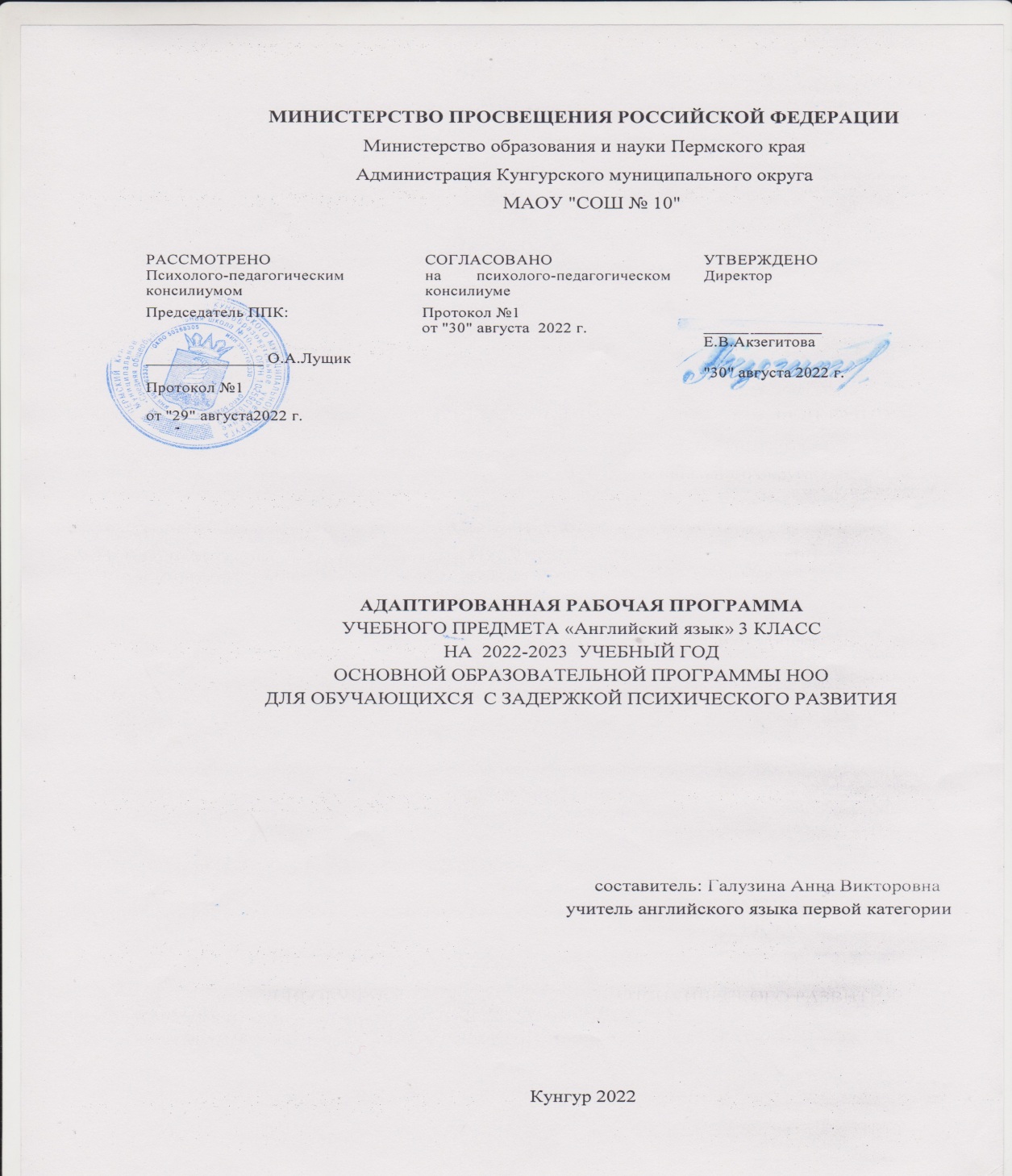 Пояснительная записка к рабочей программе по английскому языку для 3     класса (для обучающихся с задержкой психического развития ЗПР)Примерная рабочая программа по английскому языку для обучающихся с задержкой психического развития (ЗПР) на уровне основного общего образования составлена с учетом требований к результатам освоения основной образовательной программы, представленных в Федеральном государственном образовательном стандарте основного общего образования (Приказ Минпросвещения России от 31.05.2021 г. № 287, зарегистрирован Министерством юстиции Российской Федерации 05.07.2021 г., рег. номер – 64101) (далее – ФГОС ООО), Примерной адаптированной основной образовательной программой основного общего образования обучающихся с задержкой психического развития (одобренной решением ФУМО по общему образованию (протокол от 18 марта 2022 г. № 1/22)), а также в соответствии с направлениями работы по формированию ценностных установок и социально- значимых качеств личности, указанными в Примерной программе воспитания (одобрено решением ФУМО от 02.06.2020 г.). Рабочая программа по иностранному языку (английский)  разработана на основе примерной программы начального образования по авторской программе “Rainbow English” под редакцией О. В. Афанасьевой, И. В. Михеевой, Н. В. Языковой и соответствует Федеральному компоненту государственного образовательного стандарта (ФГОС) по иностранному языку (английский). В соответствии с учебным планом школы на 2022-2023 учебный год рабочая программа рассчитана на 68 часов в год (2 часа в неделю). Контрольных работ – 4. Рабочая программа к учебно-методическим комплексам по английскому языку для учащихся 3 классов общеобразовательных учреждений серии “Rainbow English” составлена на основе требований Федерального государственного образовательного стандарта начального общего образования к структуре образовательной программы, а также с учетом требований, изложенных в Примерной программе по иностранному языку для начальной школы. В ней определены цели и содержание обучения английскому языку в начальной школе, на основе которых отобран и организован материал в данных учебно-методических комплексах, предложено тематическое планирование с определением основных видов учебной деятельности обучающихся, а также представлены рекомендации по материально-техническому обеспечению предмета «Английский язык». Согласно базисному учебному плану начального общего образования изучение иностранного языка в общеобразовательных учреждениях Российской Федерации начинается во втором классе. Введение предмета «иностранный язык» в систему подготовки современного младшего школьника — это безусловное признание огромного потенциала данного учебного предмета для становления личности младшего школьника, его образования, воспитания и развития .Раннее Для лиц с ЗПР владение английским языком открывает дополнительные возможности для понимания современного мира, профессиональной деятельности, интеграции в обществе. Ряд речевых особенностей восприятия обращённой и формирования самостоятельной речи у обучающихся с ЗПР, в частности, недостаточная способность к звуковому и смысловому анализу речи, как правило, вызывают трудности в овладении рецептивными и продуктивными навыками речи, что необходимо учитывать при планировании конечного уровня практического владения языком. В результате изучения курса иностранного языка у обучающихся с ЗПР формируются начальные навыки общения на иностранном языке, первоначальные представления о роли и значимости иностранного языка в жизни современного человека в поликультурном мире.  Обучения иностранному языку позволяет положительно использовать благоприятные возрастные особенности детей. В возрасте 7—9 лет у учащихся активно развивается словесно-логическое мышление, память, произвольное внимание, происходит формирование устойчивой системы учебно-познавательных и социальных мотивов, личностного смысла учения. Этот возрастной период характеризуется появлением достаточно осознанной системы представлений о себе, об окружающем мире, , на основе которых строятся взаимоотношения со сверстниками и взрослыми, близкими и чужими людьми. Сама специфика предмета «иностранный язык»: его деятельностный характер, коммуникативная направленность, тесная взаимосвязь со многими предметными областями открывает огромные возможности для создания условий для нравственного и интеллектуального развития языковой личности младшего школьника, готового и способного к межкультурному общению на иностранном языке. Раннее изучение иностранного языка также способствует осознанию учащимися своей принадлежности как к определенному лингвоэтносу, так и международному сообществу. Школьники учатся общаться в условиях диалога и полилога культур, толерантно воспринимать проявления иной культуры. В то же время, обучение английскому языку в начальной школе по предлагаемым учебно-методическим комплексам закладывает основу для последующего формирования универсальных (метапредметных) учебных действий. Учащимися впервые осознаются суть, смысл и ценность учебной деятельности. Младшие школьники учатся овладевать знаниями, самостоятельно работать над языком, что является основой для последующего саморазвития и самосовершенствования, положительно влияет на результативность всего процесса школьного иноязычного образования. Общая характеристика учебного предмета «Иностранный (английский) язык»Обучение иностранному языку на уровне основного общего образования осуществляется с учетом индивидуальных психофизических особенностей обучающихся с ЗПР, особенностей их речемыслительной деятельности.Обучение английскому языку на уровне основного общего образования строится на основе следующих базовых положений:важным условием является организация искусственной англоязычной речевой среды;изучаемые образцы речи соответствуют языковым нормам современного английского языка и предъявляются через общение с учителем и аудирование с обязательным применением наглядных средств;отбор языкового материала осуществляется на основе тематики, соответствующей возрастным интересам и потребностям обучающихся с учетом реалий современного мира; отбираемый для изучения языковой материал обладает высокой частотностью;предлагаемый для изучения на иностранном языке языковой материал должен быть знаком обучающимся на родном языке;обязательным условием является включение речевой деятельности на иностранном языке в различные виды деятельности (учебную, игровую, предметно-практическую), при этом должны быть задействованы различные анализаторные системы восприятия информации;                                                        II. Организационный разделЦели обучения английскому языку в УМК “Rainbow English” для общеобразовательных учреждений (2—4 классы)  Иностранный язык как учебный предмет наряду с русским языком, родным языком и литературным чтением входит в предметную область «Филология». Основными задачами реализации ее содержания согласно ФГОС начального общего образования являются:  1) Приобретение начальных навыков общения в устной и письменной форме с носителями иностранного языка на основе своих речевых возможностей и потребностей; освоение правил речевого и неречевого поведения; 2) Освоение начальных лингвистических представлений, необходимых для овладения на элементарном уровне устной и письменной речью на иностранном языке, расширение лингвистического кругозора;3) Формирование дружелюбного отношения и толерантности к носителям другого языка на основе знакомства с жизнью своих сверстников в других странах, с детским фольклором и доступными образцами детской художественной литературы. Интегративной целью обучения английскому языку в учебных комплексах серии “Rainbow English” является формирование элементарной коммуникативной компетенции в совокупности пяти ее составляющих: речевой, языковой, социокультурной, учебно-познавательной, компенсаторной компетенций. Элементарная коммуникативная компетенция понимается как способность и готовность младшего школьника осуществлять межличностное и межкультурное общение с носителями изучаемого иностранного языка в соответствующих его жизненному опыту ситуациях. Элементарное общение на английском языке в начальной школе возможно при условии достижения учащимися достаточного уровня владения:речевой компетенцией — готовностью и способностью осуществлять элементарное межкультурное общение в четырех видах речевой деятельности (аудировании, говорении, чтении и письме);языковой компетенцией — готовностью и способностью применять языковые знания (фонетические, орфографические, лексические, грамматические) и навыки оперирования ими для выражения коммуникативного намерения в соответствии с темами, сферами и ситуациями общения, представленными в примерной программе по иностранному языку для начальной школы; социокультурной компетенцией — готовностью и способностью учащихся строить свое межкультурное общение на основе знаний культуры учащихся начальной школы;компенсаторной компетенцией — готовностью и способностью выходить из затруднительного положения в процессе межкультурного общения, связанного с дефицитом языковых средств; учебно-познавательной компетенцией — готовностью и способностью осуществлять самостоятельное изучение иностранных языков, в том числе с использованием современных информационных технологий, владением элементарными универсальными учебными умениями.  Коммуникативная цель является ведущей на уроках английского языка на основе учебно-методических комплексов серии “Rainbow English”. Однако в процессе ее реализации осуществляется воспитание, общее и филологическое образование и личностное развитие школьников.  Воспитательная цель. В процессе соизучения языков и культур, общепринятых человеческих и базовых национальных ценностей, представленных в содержании учебников, осуществляется духовно-нравственное воспитание младших школьников, предусматривающее принятие ими моральных норм и нравственных установок. Благодаря совместной деятельности, межличностному общению формируется эмоционально-оценочное отношение к миру, развивается культура общения. Образовательная цель. Использование иностранного языка как средства получения информации способствует расширению общего кругозора младших школьников, достижению образовательной цели. Наряду с общим образованием (приобретением знаний об окружающей их действительности посредством иностранного языка) младшие школьники расширяют свой филологический кругозор, знакомятся с новыми лингвистическими явлениями и понятиями. Развивающая цель. Процесс изучения английского языка организован таким образом, что он способствует развитию интеллектуальных и познавательных способностей младших школьников, которые учатся воспринимать, запоминать, осмысливать новую информацию. В процессе участия в моделированных ситуациях общения, ролевых играх у младших школьников развиваются речевые способности, личностные качества, а также творческое мышление и воображение. В основу определения содержания обучения положен анализ реальных или возможных потребностей учащихся в процессе общения. Программа вычленяет круг тем и проблем, которые рассматриваются внутри учебных ситуаций (units), определенных на каждый год обучения. При этом предполагается, что учащиеся могут сталкиваться с одними и теми же темами на каждом последующем этапе обучения, что означает их концентрическое изучение. При этом, естественно, повторное обращение к той же самой тематике предполагает ее более детальный анализ, рассмотрение под иным углом зрения, углубление и расширение вопросов для обсуждения, сопоставление аналогичных проблем в различных англоязычных странах, а также в родной стране учащихся. Сферы общения и тематика, в рамках которых происходит формирование у учащихся способности использовать английский язык для реальной коммуникации, на элементарном уровне, соотносятся с различными типами заданий и текстов. В большинстве своем в УМК (2—4) включаются тексты, подвергшиеся необходимой адаптации и сокращению. Они включают в себя фабульные тексты фольклорных жанров (сказки, стихи, песни), странички из путеводителей, а также тексты из всемирной сети Интернет. Федеральный базисный учебный план для образовательных учреждений Российской Федерации предусматривает 68 учебных часов на обязательное изучение английского языка в 2 классе из расчёта 2 часа в неделю. При изучении английского языка используется учебно-методический комплект издательства «Дрофа», включающий учебники «Английский язык (2—4 классы). Авторы O. В. Афанасьева, И. В. Михеева (серия “Rainbow English”), книги для учителя к УМК «Английский язык» (2—4 классы), аудиоприложения. Формы и способы контроля и самоконтроля .Оценка и самооценка достижений учащихся в процессе обучения способствует формированию чувства успешности, повышению мотивации к изучению английского языка, развитию стремления демонстрировать свои способности.                                                                                                                  Письменные и устные задания в учебнике, обобщающий изученный материал.  Творческие работы.  Тесты. Игры на закрепление изученного языкового материала. Урок – игра по теме «Знакомство». Урок – игра по теме «Мир вокруг меня». Урок – игра по теме «Страны и города. Континенты». Урок – игра по теме «Я и моя семья».  Словарные диктанты. Требования к уровню подготовки обучающихся по английскому языку для 2 класса: Работа по учебно-методическим комплексам “Rainbow English” призвана обеспечить достижение следующих личностных, метапредметных и предметных результатов.1. Личностные результаты: в результате изучения английского языка в начальной школе у учащихся будут сформированы первоначальные представления о роли и значимости английского языка в жизни современного человека и его важности для современного поликультурного мира. Школьники приобретают начальный опыт использования иностранного языка как средства межкультурного общения, как нового инструмента познания мира и культуры других народов, осознают личностный смысл овладения иностранным языком. Содержание учебно-методических комплексов “Rainbow English” позволяет заложить основы коммуникативной культуры у младших школьников. Они учатся самостоятельно ставить и решать личностно-значимые коммуникативные задачи, при этом адекватно используя имеющиеся речевые и неречевые средства, соблюдая речевой этикет. Содержание обучения представлено в учебно-методических комплексах занимательно и наглядно, с учетом возрастных особенностей младших школьников. Работа по УМК данной серии будет способствовать дальнейшему формированию у учащихся интереса к английскому языку, к истории и культуре страны изучаемого языка. Это будет способствовать развитию познавательных мотивов, поможет усилить желание изучать иностранный язык в будущем. 2. Метапредметные результаты:  деятельностный характер освоения содержания учебно-методических комплексов серии “Rainbow English” способствует достижению метапредметных результатов, то есть формированию универсальных учебных действий. Разделы учебников «Учимся самостоятельно» развивают умение учиться, приучают самостоятельно ставить учебные задачи, планировать свою деятельность, осуществлять рефлексию при сравнении планируемого и полученного результатов. Способы презентации нового языкового материала показывают учащимся, каким образом необходимо структурировать новые знания, анализировать объекты с целью выделения существенных признаков и синтезировать информацию, самостоятельно выстраивая целое на основе имеющихся компонентов. Однако наибольшее внимание в данных учебнометодических комплексах уделяется развитию коммуникативных универсальных учебных действий, а именно: формированию умения с достаточной полнотой и точностью выражать свои мысли в соответствии с задачами и условиями коммуникации, овладению монологической и диалогической формами речи, инициативному сотрудничеству речевых  партнеров при сборе и обсуждении информации, управлению своим речевым поведением. 3.Предметные результаты :основными предметными результатами освоения предлагаемой рабочей программы являются формирование иноязычных коммуникативных умений в говорении, чтении, письме и письменной речи и аудировании; приобретение учащимися знаний о фонетической, лексической, грамматической и орфографической сторонах речи и навыков оперирования данными знаниями; знакомство с общими сведениями о странах изучаемого языка. Ожидается, что учащиеся 2 класса смогут демонстрировать следующие результаты в освоении иностранного языка. Речевая компетенция:1. Говорение: 1) Диалогическая форма Учащиеся должны уметь вести: этикетные диалоги в типичных ситуациях бытового, учебно-трудового межкультурного общения; диалог-расспрос (запрос информации и ответ на него) диалог-побуждение к действию. 2) Монологическая форма Учащиеся должны уметь пользоваться: основными коммуникативными типами речи: описанием, сообщением, рассказом, характеристикой (персонажей прочитанной сказки).основными коммуникативными типами речи: описанием (предмета или картинки), сообщением, рассказом, характеристикой (своей семьи, друга). 2. Аудирование: Учащиеся должны воспринимать на слух и понимать: речь учителя и одноклассников в процессе общения на уроке; небольшие доступные тексты в аудиозаписи, построенные на изученном языковом материале.3. Чтение:                                                                                                                                                                       Учащиеся должны читать:  вслух небольшие тексты, построенные на изученном языковом материале про себя и понимать тексты, содержащие как изученный языковой материал, так и отдельные новые слова, находить в тексте необходимую информацию (имена персонажей, где происходит действие, и т. д.). 4. Письмо: Учащиеся должны владеть: техникой письма (графикой, каллиграфией, орфографией);основами письменной речи: писать с опорой на образец поздравление с праздником, короткое личное письмо. Языковая компетенция                                                                                                                                                       1. Графика, каллиграфия, орфография: Учащиеся должны:писать буквы алфавита и знать их последовательность; применять основные правила орфографии при письме; применять основные правила чтения. Фонетическая сторона речи: Учащиеся должны: адекватно произносить все звуки английского языка: соблюдать долготу и кратность гласных; не оглушать звонкие согласные в конце слов; не смягчать согласные перед гласными; узнавать звуки английской транскрипции и воспроизводить звуки, соответствующие им; соблюдать нормативное словесное и фразовое ударение, членение предложения на смысловые группы; определять на слух интонацию предложений различных коммуникативных типов (утвердительного, вопросительного и побудительного), предложений с однородными членами и овладеть соответствующей интонацией.                                                                                                                        Лексическая сторона речи: Учащиеся должны:   использовать в устной и письменной речи лексические единицы, обслуживающие ситуации общения в пределах тематики 2 класса;   узнавать на слух и при чтении наиболее употребительные интернациональные слова (названия видов спорта, профессий, предметов быта).     Грамматическая сторона речи: Учащиеся должны правильно употреблять:     основные коммуникативные типы предложений: повествовательные, вопросительные, побудительные. Общий и специальный вопросы. Вопросительные слова: what, when, where, why, how. Порядок слов в предложении. Утвердительные и отрицательные предложения. Простое предложение с простым глагольным сказуемым (He speaks English), составным именным (My family is big) и составным глагольным (I like to dance.She can skate well.) сказуемым. Побудительные предложения в утвердительной и отрицательной формах. Безличные предложения в настоящем времени (It is cold. It is five o’clock.).простые распространенные предложения. Предложения с однородными членами. Сложносочиненные предложения с союзами and,  but. Глагол-связку to be в Present Simple. Глагол can. Глаголы в Present Simple. Неопределенная форма глагола. Вспомогательный глагол to do. Present Continuous в структурах It’s raining. I’m/he’s  wearing… . Существительные в единственном и множественном числе (образованные по правилу). Личные местоимения в именительном и объектном падежах. Вопросительные местоимения.Предлоги on, in, under, at, to, from, with, of. Числительные (количественные от 1 до 10)                                                                                                                                                Социокультурная компетенция:  Ученики начальной школы знакомятся с названиями стран изучаемого языка, приобретают элементарные страноведческие знания о них, получают представление о реалиях и культуре носителей изучаемого языка. Также учащиеся овладевают элементарными нормами речевого этикета, распространенного в англоязычных странах, учатся опираться на эти нормы в различных ситуациях межличностного и межкультурного общения. Младшие школьники учатся представлять свою культуру посредством изучаемого иностранного языка.  Компенсаторная компетенция: Выпускники начальной школы умеют опираться на зрительную наглядность, языковую и контекстуальную догадку при получении информации из письменного или звучащего текста, переспрашивают в случае непонимания собеседника, могут заменить слова средствами невербальной коммуникации (жестами, мимикой).Учебно-познавательная компетенция: Результатами овладения учебно-познавательной компетенцией является формирование следующих специальных учебных умений: пользоваться двуязычным словарем учебника (в том числе транскрипцией); пользоваться справочными материалами, представленными в виде таблиц, схем и правил; вести словарь для записи новых слов; систематизировать слова по тематическому принципу; находить расхождения и сходства между родным и изучаемым языком на уровне отдельных грамматических явлений (например, употребление артиклей, структура предложения и т. д.); извлекать нужную информацию из текста на основе имеющейся коммуникативной задачи. 		III Содержательный раздел	Содержание обучения включает следующие компоненты:    1) сферы общения (темы, ситуации, тексты);   2) навыки и умения коммуникативной компетенции:  речевая компетенция (умения аудирования, чтения, говорения, письменной речи на начальном уровне);  языковая компетенция (лексические, грамматические, лингвострановедческие знания и навыки оперирования ими на начальном уровне);  социокультурная компетенция (социокультурные знания и навыки вербального и невербального поведения на начальном уровне); учебно-познавательная компетенция (общие и специальные учебные навыки, приемы учебной работы);  компенсаторная компетенция (знание приемов компенсации и компенсаторные умения). Предметное содержание устной и письменной речи соответствует образовательным и воспитательным целям, учитывает интересы младших школьников, их возрастные особенности и включает в себя следующие темы: Знакомство. Знакомство с одноклассниками, сказочными персонажами. Расспросы об имени, фамилии, возрасте людей, их роде деятельности. Основные элементы речевого этикета. Я и моя семья. Члены семьи, родственники, их возраст, профессии, занятия, домашние любимцы. Распорядок дня членов семьи, домашние обязанности, семейные праздники, подарки.  Мир вокруг нас. Природа. Времена года. Цветовые характеристики. Размер и местоположение предметов в пространстве. Время. Количество. Природа. Погода зимой, весной, осенью, летом. Дикие животные. Домашние животные. Животные на ферме. Мир моих увлечений. Досуг. Мои друзья. Любимые занятия. Мои любимые сказки. Занятия с домашними питомцами. Походы в кино, любимые программы по телевизору. Любимое время года. Любимые персонажи книг. Времяпровождение после занятий. Любимые виды спорта.        Городские здания, дом, жилище. Мой дом (квартира, комната). Предметы мебели. Обстановка. Размеры жилища. Типичное жилище англичан. Английский сад. Местоположение строений и зданий в городе.                                                                                                                                                                   Школа, каникулы. Школьный день, друзья в школе. Предметы школьного обихода. Распорядок дня школьника. Классная комната. Учебная работа в школе. Школьный год. Начальная школа в Англии. Школьные каникулы в России. Планы на летние каникулы. Типичное времяпрепровождение во время каникул.     Путешествия. Путешествия поездом, самолетом, автобусом. Выезд за город. Путешествия к морю , в другие города. Планирование поездок. Гостиницы.      Человек и его мир. Личностные качества и состояние человека. Возраст и физические характеристики человека. Профессиональная деятельность людей. Повседневные занятия.    Здоровье и еда. Самочувствие человека. Еда. Овощи и фрукты. Семейные трапезы. Любимая еда. Английские названия трапез. Меню и выбор блюд. Посещение кафе. Праздничный стол. Поход в магазин, покупки.                                                                                                                                                       Страны и города, континенты. Страны изучаемого языка. Родная страна. Континенты. Отдельные сведения о культуре и истории стран изучаемого языка. Города Великобритании. Столица. Сведения о некоторых регионах страны (Озерный край, Шотландия). Названия некоторых европейских стран, языков, их флаги и символы, отдельные достопримечательности. Россия. Москва. Родной город. Отдельные достопримечательности столицы. Символы страны.Оценка «5» ставится обучающемуся, если он понял основное содержание иноязычного текста, может выделить основную мысль, определить основные факты, умеет догадываться о значении незнакомых слов, изредка обращается к словарю. Произношение и интонация иностранного языка соблюдаются. Чтение беглое.Оценка «4» ставится ученику, если он понял основное содержание текста, может выделить основную мысль, определить отдельные факты. Однако у него недостаточно развита языковая догадка, и он вынужден чаще обращаться к словарю. Произношение и интонация иностранного языка в основном соблюдаются. Чтение плавное, немного замедленное.Оценка «3» ставится школьнику, который не совсем точно понял основное содержание прочитанного, умеет выделить в тексте только небольшое количество фактов, языковая догадка не развита, постоянно обращается к словарю. Ошибки в произношение и интонации. Чтение замедленное.Оценка «2» выставляется ученику в том случае, если он не понял текст или понял содержание текста неправильно, не ориентируется в тексте при поиске определенных фактов, с трудом может найти незнакомые слова в словаре. Много произносительных и интонационных ошибок. Чтение медленное, прерывистое. При оценивании навыков чтения детей с ТНР не учитываются некоторые фонетические и интонационные ошибки, темп чтения. Объѐм текста может быть сокращѐн на 1/3 – 1/2 в зависимости от структуры речевого дефекта.КАЛЕНДАРНО-ТЕМАТИЧЕСКОЕ ПЛАНИРОВАНИЕ2 классIДатаДатаДата№ уро-ка № уро-ка № уро-ка № уро-ка Тема Тип урокаСодержание урокаСодержание урокаСодержание урокаПланирование результатовПланирование результатовПланирование результатовПланирование результатовПланирование результатовДатаДатаДата№ уро-ка № уро-ка № уро-ка № уро-ка Тема Тип урокаЛексикаГрамматикаГрамматикаПредметные МетапредметныеЛичностныеЛичностныеЛичностные             1.  Знакомство (7 часов)                        Содержание воспитания с учётом РПВИнтеллектуальное воспитание.  Формирование ответственного отношения к учению.                                                                                   Освоение базовых языковых понятий. Эстетическое воспитание. Красота чистописания на английском языке             1.  Знакомство (7 часов)                        Содержание воспитания с учётом РПВИнтеллектуальное воспитание.  Формирование ответственного отношения к учению.                                                                                   Освоение базовых языковых понятий. Эстетическое воспитание. Красота чистописания на английском языке             1.  Знакомство (7 часов)                        Содержание воспитания с учётом РПВИнтеллектуальное воспитание.  Формирование ответственного отношения к учению.                                                                                   Освоение базовых языковых понятий. Эстетическое воспитание. Красота чистописания на английском языке             1.  Знакомство (7 часов)                        Содержание воспитания с учётом РПВИнтеллектуальное воспитание.  Формирование ответственного отношения к учению.                                                                                   Освоение базовых языковых понятий. Эстетическое воспитание. Красота чистописания на английском языке             1.  Знакомство (7 часов)                        Содержание воспитания с учётом РПВИнтеллектуальное воспитание.  Формирование ответственного отношения к учению.                                                                                   Освоение базовых языковых понятий. Эстетическое воспитание. Красота чистописания на английском языке             1.  Знакомство (7 часов)                        Содержание воспитания с учётом РПВИнтеллектуальное воспитание.  Формирование ответственного отношения к учению.                                                                                   Освоение базовых языковых понятий. Эстетическое воспитание. Красота чистописания на английском языке             1.  Знакомство (7 часов)                        Содержание воспитания с учётом РПВИнтеллектуальное воспитание.  Формирование ответственного отношения к учению.                                                                                   Освоение базовых языковых понятий. Эстетическое воспитание. Красота чистописания на английском языке             1.  Знакомство (7 часов)                        Содержание воспитания с учётом РПВИнтеллектуальное воспитание.  Формирование ответственного отношения к учению.                                                                                   Освоение базовых языковых понятий. Эстетическое воспитание. Красота чистописания на английском языке             1.  Знакомство (7 часов)                        Содержание воспитания с учётом РПВИнтеллектуальное воспитание.  Формирование ответственного отношения к учению.                                                                                   Освоение базовых языковых понятий. Эстетическое воспитание. Красота чистописания на английском языке             1.  Знакомство (7 часов)                        Содержание воспитания с учётом РПВИнтеллектуальное воспитание.  Формирование ответственного отношения к учению.                                                                                   Освоение базовых языковых понятий. Эстетическое воспитание. Красота чистописания на английском языке             1.  Знакомство (7 часов)                        Содержание воспитания с учётом РПВИнтеллектуальное воспитание.  Формирование ответственного отношения к учению.                                                                                   Освоение базовых языковых понятий. Эстетическое воспитание. Красота чистописания на английском языке             1.  Знакомство (7 часов)                        Содержание воспитания с учётом РПВИнтеллектуальное воспитание.  Формирование ответственного отношения к учению.                                                                                   Освоение базовых языковых понятий. Эстетическое воспитание. Красота чистописания на английском языке             1.  Знакомство (7 часов)                        Содержание воспитания с учётом РПВИнтеллектуальное воспитание.  Формирование ответственного отношения к учению.                                                                                   Освоение базовых языковых понятий. Эстетическое воспитание. Красота чистописания на английском языке             1.  Знакомство (7 часов)                        Содержание воспитания с учётом РПВИнтеллектуальное воспитание.  Формирование ответственного отношения к учению.                                                                                   Освоение базовых языковых понятий. Эстетическое воспитание. Красота чистописания на английском языке1111Здравствуй, английский язык! Урок ознакомления  с новым  материаломHihelloKenDeb Nell EdBenMelHihelloKenDeb Nell EdBenMel1. Интонацион-ное оформление речевых клише,используемых признакомстве.2. Удвоениесогласныхзнакомство со странами изучаемого языка; учатся произносить свои имена по-английски; знакомятся с интернациональными словами.Элементарное представление об иностранном языке как средстве познания мира и других культур.элементарные представления о культурном достоянии англоязычных стран; определяют свои мотивы изучения английского языка.2222Структура:  Меня зовут. Буквы: Ee,   Bb,Dd,Kk,Ll,Mm,Nn. Комбинированныйno LenBetMegTedTessno LenBetMegTedTessПонятиетранскрипциизнакомство с английскими согласными буквами Bb, Dd, Kk, Ll, Mm, Nn, звуками, их транскрипционными обозначениями, учатся произносить эти буквы; знакомятся с гласной буквой Ее, особенностями ее чтения, транскрипционным обозначением, учатся ее произносить; воспринимают на слух диалоги с опорой на зрительную наглядность.Слуховая дифференциация,   зрительная дифференциация,  выявление языковых закономерностей.мотивация к самореализации в познавательной и учебной деятельности; любознательность и стремление расширять кругозор.3333Клички домашних питомцев Комбинированный. yes  Teddy NellyEddyBettyMeggyBennyNice tomeet you.yes  Teddy NellyEddyBettyMeggyBennyNice tomeet you.знакомство с английскими согласными буквами Tt, Ss, Gg, звуками, их транскрипционными обозначениями, учатся произносить эти буквы; знакомятся с гласной буквой Yy, особенностями ее чтения, транскрипционным обозначением, учатся ее произносить; учатся соглашаться и не соглашаться, используя слова yes, nо;сопоставление языковых единиц, их форм и значений; трансформация языковых единиц на уровне словосочетания, фразы.Доброжелательное отношение к другим участникам учебной и игровой деятельности на основе этических норм; уважение к иному мнению и культуре других народов; ценностное отношение к природе.444Структура: Меня зовут.  Новая лексика. КомбинированныйBed tenttenbellbelteggnestWendyPeggyMellyBetsyBessMy nameis ..Bed tenttenbellbelteggnestWendyPeggyMellyBetsyBessMy nameis ..Различиезвонкихи глухихсогласныхзнакомство с английскими согласными буквами Ff, Рр, Vv, Ww и звуками, их транскрипционными обозначениями, учатся произносить эти звуки и читать буквы; совершенствуют фонетические навыки.Слуховая дифференциация (фонематический и интонационный слух); зрительная дифференциация (транскрипционных знаков, букв, буквосочетаний, отдельных слов, грамматических конструкций)мотивация к самореализации в познавательной и учебной деятельности; любознательность и стремление расширять кругозор.555Структура: Как тебя зовут? Буквы: Ii, Hh,Jj,Zz КомбинированныйNetdesk elf pen LizWillJimKimTimBill KittyJillWhat’sуour name?Netdesk elf pen LizWillJimKimTimBill KittyJillWhat’sуour name?знакомятся с английскими согласными буквами Hh, Jj, Zz и звуками, их транскрипционными обозначениями, учатся произносить эти звуки и читать буквы; знакомятся с гласной буквой Ii, особенностями ее чтения, транскрипционным обозначением, учатся ее произносить; знакомятся с английскими согласными буквами Hh, Jj, Zz и звуками, их транскрипционными обозначениями, учатся произносить эти звуки и читать буквы; знакомятся с гласной буквой Ii, особенностями ее чтения, транскрипционным обозначением, учатся ее произносить; ведут этикетные диалоги на основе структурно-функциональной опоры.догадка (на основе словообразования, аналогии с родным языком, иллюстративной наглядности); построение высказывания в соответствии с коммуникативными задачами; трансформация (языковых единиц на уровне словосочетания, фразы).Доброжелательное отношение к другим участникам учебной и игровой деятельности на основе этических норм; уважение к иному мнению и культуре других народов; ценностное отношение к природе.6Отработка навыков чтения. Урок применения знаний и уменийGwenGwennyLizzyWilly Timmy BessyJimmyBillyGwenGwennyLizzyWilly Timmy BessyJimmyBillyчитая краткий текст, устанавливают соответствия между содержанием текста и картинкой, иллюстрирующей его; соблюдают нормы произношения английского языка при чтении вслух и в устной речи;зрительная дифференциация (букв, буквосочетаний, отдельных слов, грамматических конструкций); имитация речевой единицы на уровне слова, фразы; выявление главного мотивация к самореализации в познавательной и учебной деятельности; любознательность и стремление расширять кругозор.7Отработка навыков аудирования. Урок применения знаний и уменийразличают на слух схожие звуки английского языка; учатся находить слова, в которых  встречается определенный звук; ведут этикетные диалоги на основе структурно-функциональной опоры.построение высказывания в соответствии с коммуникативными задачами.мотивация к самореализации в познавательной и учебной деятельности; любознательность и стремление расширять кругозор; Доброжелательное отношение к другим участникам учебной и игровой деятельности на основе этических норм.             2.  Мир вокруг меня (7 часов)              Содержание воспитания с учётом РПВ                       Интеллектуальное воспитание. Освоение базовых языковых понятий. Нравственное воспитание через содержание речевых ситуация. Эстетическое воспитание. Красота чистописания на английском             2.  Мир вокруг меня (7 часов)              Содержание воспитания с учётом РПВ                       Интеллектуальное воспитание. Освоение базовых языковых понятий. Нравственное воспитание через содержание речевых ситуация. Эстетическое воспитание. Красота чистописания на английском             2.  Мир вокруг меня (7 часов)              Содержание воспитания с учётом РПВ                       Интеллектуальное воспитание. Освоение базовых языковых понятий. Нравственное воспитание через содержание речевых ситуация. Эстетическое воспитание. Красота чистописания на английском             2.  Мир вокруг меня (7 часов)              Содержание воспитания с учётом РПВ                       Интеллектуальное воспитание. Освоение базовых языковых понятий. Нравственное воспитание через содержание речевых ситуация. Эстетическое воспитание. Красота чистописания на английском             2.  Мир вокруг меня (7 часов)              Содержание воспитания с учётом РПВ                       Интеллектуальное воспитание. Освоение базовых языковых понятий. Нравственное воспитание через содержание речевых ситуация. Эстетическое воспитание. Красота чистописания на английском             2.  Мир вокруг меня (7 часов)              Содержание воспитания с учётом РПВ                       Интеллектуальное воспитание. Освоение базовых языковых понятий. Нравственное воспитание через содержание речевых ситуация. Эстетическое воспитание. Красота чистописания на английском             2.  Мир вокруг меня (7 часов)              Содержание воспитания с учётом РПВ                       Интеллектуальное воспитание. Освоение базовых языковых понятий. Нравственное воспитание через содержание речевых ситуация. Эстетическое воспитание. Красота чистописания на английском             2.  Мир вокруг меня (7 часов)              Содержание воспитания с учётом РПВ                       Интеллектуальное воспитание. Освоение базовых языковых понятий. Нравственное воспитание через содержание речевых ситуация. Эстетическое воспитание. Красота чистописания на английском             2.  Мир вокруг меня (7 часов)              Содержание воспитания с учётом РПВ                       Интеллектуальное воспитание. Освоение базовых языковых понятий. Нравственное воспитание через содержание речевых ситуация. Эстетическое воспитание. Красота чистописания на английском             2.  Мир вокруг меня (7 часов)              Содержание воспитания с учётом РПВ                       Интеллектуальное воспитание. Освоение базовых языковых понятий. Нравственное воспитание через содержание речевых ситуация. Эстетическое воспитание. Красота чистописания на английском             2.  Мир вокруг меня (7 часов)              Содержание воспитания с учётом РПВ                       Интеллектуальное воспитание. Освоение базовых языковых понятий. Нравственное воспитание через содержание речевых ситуация. Эстетическое воспитание. Красота чистописания на английском             2.  Мир вокруг меня (7 часов)              Содержание воспитания с учётом РПВ                       Интеллектуальное воспитание. Освоение базовых языковых понятий. Нравственное воспитание через содержание речевых ситуация. Эстетическое воспитание. Красота чистописания на английском             2.  Мир вокруг меня (7 часов)              Содержание воспитания с учётом РПВ                       Интеллектуальное воспитание. Освоение базовых языковых понятий. Нравственное воспитание через содержание речевых ситуация. Эстетическое воспитание. Красота чистописания на английском             2.  Мир вокруг меня (7 часов)              Содержание воспитания с учётом РПВ                       Интеллектуальное воспитание. Освоение базовых языковых понятий. Нравственное воспитание через содержание речевых ситуация. Эстетическое воспитание. Красота чистописания на английском8Новая лексика. Согласные Rr, Cc, Xx КомбинированныйMilk, six, pig, hill, kid, windVicSid Cliff Greg FredGlenFinnWebbCripps FlintРеггуTenbyWilksGriffinMilk, six, pig, hill, kid, windVicSid Cliff Greg FredGlenFinnWebbCripps FlintРеггуTenbyWilksGriffinзнакомятся с английскими согласными буквами Rr, Сс, Хх и звуками, учатся произносить эти звуки и читать буквы; знакомятся с особенностями употребления в речи английских имен и фамилий; воспринимают текст на слух с целью понимания основного содержанияформулирование выводов (из услышанного); выстраивание логической последовательности; самооценка высказываний, действий.любознательность и стремление расширять кругозор; Доброжелательное отношение к другим участникам учебной и игровой деятельности на основе этических норм.9Прощание. Новая лексика Комбинированныйdogbох fox dollfrogpond troll DonRobinPollyMollydogbох fox dollfrogpond troll DonRobinPollyMollyИнтонацион-ное оформле-ние речевыхклише, ис-пользуемыхпри проща-ниизнакомятся с гласной буквой Ii, особенностями ее чтения, называют предметы, представленные на картинках; учатся прощаться по-английскизрительная дифференциация (букв, буквосочетаний, отдельных слов, грамматических конструкций); имитация речевой единицы на уровне слова, фразы.мотивация к самореализации в познавательной и учебной деятельности; любознательность и стремление расширять кругозор.10Гласная Uu. Новая лексика (5 ЛЕ) Комбинированный buscupsunmug jugRonJustin buscupsunmug jugRonJustinслушают, разучивают и поют песенку-прощание; знакомятся с гласной буквой Uu, особенностями ее чтения, учатся структурировать имеющийся лексический запас по тематическому признакузрительная дифференциация (букв, буквосочетаний, отдельных слов, грамматических конструкций); имитация речевой единицы на уровне слова, фразы.мотивация к самореализации в познавательной и учебной деятельности; любознательность и стремление расширять кругозор.1111Буквосочетание “ee” (4 ЛЕ) Комбинированныйbee tree sweetstreetmeet Denis Meetbee tree sweetstreetmeet Denis Meet.
 учатся представлять людей друг другу; знакомятся с сочетанием букв ее.совершенствование лексических навыковработа с информацией (аудиотекстом); контроль и оценка учебных действий в соответствии с поставленной задачей.1212121212Структура: Я вижу. КомбинированныйseeseeНеопреде-ленныйартикль (a)учатся структурировать имеющийся лексический запас по тематическому признаку; описывают картинки с использованием фразы I can see с опорой на образец; знакомятся с неопределенным артиклем в английском языкезрительная дифференциация (букв, буквосочетаний, отдельных слов, грамматических конструкций); имитация речевой единицы на уровне слова, фразы.ведение диалога, учитывая позицию собеседника; построение рассуждений, работа с информацией (текстом)1313131313Отработка навыков чтения. КомбинированныйDustinEmmyReedBobDustinEmmyReedBobописывают картинку с изображением животных; знакомятся с английским алфавитом; учатся подбирать русский эквивалент к английскому словудогадка (на основе словообразования, аналогии с родным языком, иллюстративной наглядности); построение высказывания в соответствии с коммуникативными задачами; трансформация (языковых единиц на уровне словосочетания, фразы).Осознанное построение речевого высказывания в соответствии с коммуникативными задачами; осуществление логических действий: сравнение, построение рассуждений.1414141414Лексико-грамматические упражненияКомбинированныйосуществляют рефлексию, определяя, чему они уже научилисьзрительная дифференциация (букв, буквосочетаний, отдельных слов, грамматических конструкций); имитация речевой единицы на уровне слова, фразы.мотивация к самореализации в познавательной и учебной деятельности; любознательность и стремление расширять кругозор.               3. Откуда мы родом (7 часов)                         Содержание воспитания с учётом РПВ               Нравственное воспитание через облик и характеристику сказочных героев. Формирование способности к эмоциональному восприятию решений различных речевых  ситуаций.               3. Откуда мы родом (7 часов)                         Содержание воспитания с учётом РПВ               Нравственное воспитание через облик и характеристику сказочных героев. Формирование способности к эмоциональному восприятию решений различных речевых  ситуаций.               3. Откуда мы родом (7 часов)                         Содержание воспитания с учётом РПВ               Нравственное воспитание через облик и характеристику сказочных героев. Формирование способности к эмоциональному восприятию решений различных речевых  ситуаций.               3. Откуда мы родом (7 часов)                         Содержание воспитания с учётом РПВ               Нравственное воспитание через облик и характеристику сказочных героев. Формирование способности к эмоциональному восприятию решений различных речевых  ситуаций.               3. Откуда мы родом (7 часов)                         Содержание воспитания с учётом РПВ               Нравственное воспитание через облик и характеристику сказочных героев. Формирование способности к эмоциональному восприятию решений различных речевых  ситуаций.               3. Откуда мы родом (7 часов)                         Содержание воспитания с учётом РПВ               Нравственное воспитание через облик и характеристику сказочных героев. Формирование способности к эмоциональному восприятию решений различных речевых  ситуаций.               3. Откуда мы родом (7 часов)                         Содержание воспитания с учётом РПВ               Нравственное воспитание через облик и характеристику сказочных героев. Формирование способности к эмоциональному восприятию решений различных речевых  ситуаций.               3. Откуда мы родом (7 часов)                         Содержание воспитания с учётом РПВ               Нравственное воспитание через облик и характеристику сказочных героев. Формирование способности к эмоциональному восприятию решений различных речевых  ситуаций.               3. Откуда мы родом (7 часов)                         Содержание воспитания с учётом РПВ               Нравственное воспитание через облик и характеристику сказочных героев. Формирование способности к эмоциональному восприятию решений различных речевых  ситуаций.               3. Откуда мы родом (7 часов)                         Содержание воспитания с учётом РПВ               Нравственное воспитание через облик и характеристику сказочных героев. Формирование способности к эмоциональному восприятию решений различных речевых  ситуаций.               3. Откуда мы родом (7 часов)                         Содержание воспитания с учётом РПВ               Нравственное воспитание через облик и характеристику сказочных героев. Формирование способности к эмоциональному восприятию решений различных речевых  ситуаций.               3. Откуда мы родом (7 часов)                         Содержание воспитания с учётом РПВ               Нравственное воспитание через облик и характеристику сказочных героев. Формирование способности к эмоциональному восприятию решений различных речевых  ситуаций.               3. Откуда мы родом (7 часов)                         Содержание воспитания с учётом РПВ               Нравственное воспитание через облик и характеристику сказочных героев. Формирование способности к эмоциональному восприятию решений различных речевых  ситуаций.               3. Откуда мы родом (7 часов)                         Содержание воспитания с учётом РПВ               Нравственное воспитание через облик и характеристику сказочных героев. Формирование способности к эмоциональному восприятию решений различных речевых  ситуаций.1515151515Буквосочетание sh (6 ЛЕ) Комбинированныйshop shipfish dishshelf sheepshop shipfish dishshelf sheepучатся оперировать вопрос. констр. How are you? при ведении этикетного диалога; диалога-образца; знакомятся с сочетанием букв sh, особенностями его чтенияпостроение высказывания в соответствии с коммуникативными задачами.ведение диалога, построение рассуждений, работа с информацией 161616161616Буква Аа. (8ЛЕ) Комбинированныйantbag catcaplampvan hat mapantbag catcaplampvan hat mapзнакомятся с гласной буквой Аа, особенностями ее чтения, догадываются о значениях новых слов на основе зрительной наглядности; учатся распознавать схожие звуки английского языка на слухосознанно строить речевое высказывание в соответствии с коммуникативными задачами; осуществлять логические действия (сравнение, построение рассуждений); построение высказывания в соответствии с коммуникативными задачами (с опорами и без использования опор); догадка (на основе словообразования); имитация (речевой единицы на уровне слова); зрительная дифференциация мотивация к самореализации в познавательной и учебной деятельности; любознательность и стремление расширять кругозор; Доброжелательное отношение к другим участникам учебной и игровой деятельности на основе этических норм.171717171717Соединительный союз and. Буквосочетание сk  (8 ЛЕ) Комбинированныйandcancock clock sockduckgreenredblackandcancock clock sockduckgreenredblack1. Понятие озвуке shwa[􀌸] и услови-ях его появ-ления в сло-ве.2. Неопреде-ленный ар-тикль.3. Сочини-тельныйсоюз andзнакомятся с соединительным союзом and, знакомятся с сочетанием букв ck, учатся называть цвета предметовзрительная дифференциация (букв, буквосочетаний, отдельных слов, грамматических конструкций); имитация речевой единицы на уровне слова, фразы.мотивация к самореализации в познавательной и учебной деятельности; любознательность и стремление расширять кругозор.181818181818Запрос информации о местонахождении. Комбинированныйbook hook cook woodbook hook cook woodсоглашаются и не соглашаются, используя слова yes, no; знакомятся с сочетанием букв оо, ведут диалог-расспрос с использованием вопросительной конструкции Where are you from? c опорой на образец; учатся произносить названия городов London, Moscowзрительная дифференциация (букв, буквосочетаний, отдельных слов, грамматических конструкций); имитация речевой единицы на уровне слова, фразы; построение высказывания в соответствии с коммуникативными задачами (с опорами и без использования опор);мотивация к самореализации в познавательной и учебной деятельности; любознательность и стремление расширять кругозор; ведение диалога, учитывая позицию собеседника; построение рассуждений, работа с информацией (текстом)1919Структура: Я из Лондона.Комбинированныйbig littlebig littleвыполняют задание на аудирование с пониманием основного содержания с опорой на картинку;учатся выражать коммуникативные намерения;учатся обозначать размер предметов с использованием лексических единиц big и smallпостроение высказывания в соответствии с коммуникативными задачами (с использованием опоры); сотрудничество со сверстниками (работа в паре)построение высказывания в соответствии с коммуникативными задачами (с использованием опоры); сотрудничество со сверстниками (работа в паре)построение высказывания в соответствии с коммуникативными задачами (с использованием опоры); сотрудничество со сверстниками (работа в паре)первоначальный опыт постижения ценностей национальной культуры;элементарные представления о культурном достоянии англоязычных стран;между носителями разных культур;элементарные представления о моральных нормах и правилах нравственного поведения2020Отработка навыков чтения Комбинированный..прогнозируют содержание и структуру фразы;учатся соотносить звук и его транскрипционное обозначение;разыгрывают сцену знакомства;строят предложения с однородными членами с помощью союза andпостроение высказывания в соответствии с коммуникативными задачами (без использования опоры); ведение диалога, учитывая позицию собеседника.построение высказывания в соответствии с коммуникативными задачами (без использования опоры); ведение диалога, учитывая позицию собеседника.построение высказывания в соответствии с коммуникативными задачами (без использования опоры); ведение диалога, учитывая позицию собеседника.ценностное отношение к своейРодине, государственной символике, родному языку, к России;первоначальный опыт постижения ценностей национальной культуры;первоначальный опыт участия в межкультурной коммуникации и умение представлять родную культуру;2121Закрепление пройденного материала. Комбинированныйосуществляют рефлексию, определяя, чему они уже научилисьпостроение высказывания в соответствии с коммуникативными задачами (с использованием и без использования опоры);построение высказывания в соответствии с коммуникативными задачами (с использованием и без использования опоры);построение высказывания в соответствии с коммуникативными задачами (с использованием и без использования опоры);построение рассуждений, работа с информацией (текстом)мотивация к самореализации в познавательной и учебной деятельности;               4. Эмоции. Оценка происходящего (7 часов)   Содержание воспитания с учётом РПВ                                      Нравственное и гражданско – патриотическое воспитание через содержание речевых ситуаций.              4. Эмоции. Оценка происходящего (7 часов)   Содержание воспитания с учётом РПВ                                      Нравственное и гражданско – патриотическое воспитание через содержание речевых ситуаций.              4. Эмоции. Оценка происходящего (7 часов)   Содержание воспитания с учётом РПВ                                      Нравственное и гражданско – патриотическое воспитание через содержание речевых ситуаций.              4. Эмоции. Оценка происходящего (7 часов)   Содержание воспитания с учётом РПВ                                      Нравственное и гражданско – патриотическое воспитание через содержание речевых ситуаций.              4. Эмоции. Оценка происходящего (7 часов)   Содержание воспитания с учётом РПВ                                      Нравственное и гражданско – патриотическое воспитание через содержание речевых ситуаций.              4. Эмоции. Оценка происходящего (7 часов)   Содержание воспитания с учётом РПВ                                      Нравственное и гражданско – патриотическое воспитание через содержание речевых ситуаций.              4. Эмоции. Оценка происходящего (7 часов)   Содержание воспитания с учётом РПВ                                      Нравственное и гражданско – патриотическое воспитание через содержание речевых ситуаций.              4. Эмоции. Оценка происходящего (7 часов)   Содержание воспитания с учётом РПВ                                      Нравственное и гражданско – патриотическое воспитание через содержание речевых ситуаций.              4. Эмоции. Оценка происходящего (7 часов)   Содержание воспитания с учётом РПВ                                      Нравственное и гражданско – патриотическое воспитание через содержание речевых ситуаций.              4. Эмоции. Оценка происходящего (7 часов)   Содержание воспитания с учётом РПВ                                      Нравственное и гражданско – патриотическое воспитание через содержание речевых ситуаций.              4. Эмоции. Оценка происходящего (7 часов)   Содержание воспитания с учётом РПВ                                      Нравственное и гражданско – патриотическое воспитание через содержание речевых ситуаций.              4. Эмоции. Оценка происходящего (7 часов)   Содержание воспитания с учётом РПВ                                      Нравственное и гражданско – патриотическое воспитание через содержание речевых ситуаций.22Буквосочетание “ch” КомбинированныйБуквосочетание “ch” КомбинированныйБуквосочетание “ch” КомбинированныйBenchchimpchickcherrymatchisзнакомятся c сочетанием букв ch,учатся строить предложения с использованием глагола-связки to be в форме третьего лица единственного числазрительная дифференциация (букв, буквосочетаний, отдельных слов, грамматических конструкций); имитация речевой единицы на уровне слова, фразы;зрительная дифференциация (букв, буквосочетаний, отдельных слов, грамматических конструкций); имитация речевой единицы на уровне слова, фразы;мотивация к самореализации в познавательной и учебной деятельности; любознательность и стремление расширять кругозор;мотивация к самореализации в познавательной и учебной деятельности; любознательность и стремление расширять кругозор;23Личное местоимение “it”. КомбинированныйЛичное местоимение “it”. КомбинированныйЛичное местоимение “it”. Комбинированныйsad happybadgood funny it1. Простыепредложения с именным сказуемым.2. Личноеместоимениеit в безличных предложенияхучатся давать оценочные характеристики людям и предметам;учатся использовать в речи личное местоимении itдогадка (на основе словообразования, аналогии с родным языком, иллюстративной наглядности); построение высказывания в соответствии с коммуникативными задачами (с использованиемопоры);догадка (на основе словообразования, аналогии с родным языком, иллюстративной наглядности); построение высказывания в соответствии с коммуникативными задачами (с использованиемопоры);Осознанное построение речевого высказывания в соответствии с коммуникативными задачами; осуществление логических действий: сравнение, построение рассуждений.Осознанное построение речевого высказывания в соответствии с коммуникативными задачами; осуществление логических действий: сравнение, построение рассуждений.24Буквосочетания  “or”, “ar . КомбинированныйБуквосочетания  “or”, “ar . КомбинированныйБуквосочетания  “or”, “ar . Комбинированныйcar starparkfarmhorse portfloordoorСпециальный вопрос сВопроситель-ным словомWhat и глаголом to beучатся называть предмет и давать его характеристику;учатся использовать в речи вопросительную конструкцию What is it?знакомятся c сочетанием букв or и arдогадка (на основе словообразования, аналогии с родным языком, иллюстративной наглядности); построение высказывания в соответствии с коммуникативными задачами (с использованиемопоры);догадка (на основе словообразования, аналогии с родным языком, иллюстративной наглядности); построение высказывания в соответствии с коммуникативными задачами (с использованиемопоры);Осознанное построение речевого высказывания в соответствии с коммуникативными задачами; осуществление логических действий: сравнение, построение рассуждений.Осознанное построение речевого высказывания в соответствии с коммуникативными задачами; осуществление логических действий: сравнение, построение рассуждений.25Отрицательные предложе ния: It is not… КомбинированныйОтрицательные предложе ния: It is not… КомбинированныйОтрицательные предложе ния: It is not… Комбинированныйqueenquilt1. Атрибу-тивные цепочки с двумя определениями ксуществител-ному (abig black cat).2. Отрицтельныепредложения сглаголом tobe в 3-м лицеединственно-го числа.3. Oбразование сложныхприлагател-ных цветастроят краткие монологические высказывания описательного характера в объеме трех простых предложений;знакомятся с согласной буквой Qq, особенностями ее чтения в сочетаниях с буквой Uuпостроение высказывания в соответствии с коммуникативными задачами (с использованиемопоры); имитация речевой единицы на уровне слова, фразы;построение высказывания в соответствии с коммуникативными задачами (с использованиемопоры); имитация речевой единицы на уровне слова, фразы;Доброжелательное отношение к другим участникам учебной и игровой деятельности на основе этических норм; уважение к иному мнению и культуре других народов;Доброжелательное отношение к другим участникам учебной и игровой деятельности на основе этических норм; уважение к иному мнению и культуре других народов;26        Вопросительная конструкция: Who is it? КомбинированныйВопросительная конструкция: Who is it? КомбинированныйВопросительная конструкция: Who is it? Комбинированный1. Вопроси-тельныепредложе-ния с глаго-лом to be (is)и ответы наних.2. Специаль-ные вопросыс вопроси-тельнымсловом Whoучатся прогнозировать содержание и структуру высказывания;учатся выражать согласие/несогласие, участвуя в элементарном диалоге-расспросе;используют английский язык в игровой деятельности;ведут диалоги с опорой на образецпостроение высказывания в соответствии с коммуникативными задачами (с использованиемопоры); имитация речевой единицы на уровне слова, фразы; построение высказывания в соответствии с коммуникативными задачами (с использованиемопоры); имитация речевой единицы на уровне слова, фразы; Доброжелательное отношение к другим участникам учебной и игровой деятельности на основе этических норм; уважение к иному мнению и культуре других народов;Доброжелательное отношение к другим участникам учебной и игровой деятельности на основе этических норм; уважение к иному мнению и культуре других народов;27Отработка навыков чтения. КомбинированныйОтработка навыков чтения. КомбинированныйОтработка навыков чтения. Комбинированныйчитают небольшой текст, построенный на изученной лексике;выполняют задание на аудирование текста с пониманием основного содержания услышанного с опорой на картинку;учатся прогнозировать содержание и структуру высказываниявыявление главного (основной идеи, главного предложения в абзаце, в тексте);формулирование выводов (из прочитанного)выявление главного (основной идеи, главного предложения в абзаце, в тексте);формулирование выводов (из прочитанного)первоначальный опыт эмоционального постижения народного творчества, детского фольклора;первоначальный опыт самореализации в различных видах творческой деятельности, формирования потребности и умения выражать себя в доступных видах творчества;ценностное отношение к труду, учёбе и творчеству, трудолюбие;первоначальный опыт эмоционального постижения народного творчества, детского фольклора;первоначальный опыт самореализации в различных видах творческой деятельности, формирования потребности и умения выражать себя в доступных видах творчества;ценностное отношение к труду, учёбе и творчеству, трудолюбие;27Отработка навыков чтения. КомбинированныйОтработка навыков чтения. КомбинированныйОтработка навыков чтения. Комбинированныйчитают небольшой текст, построенный на изученной лексике;выполняют задание на аудирование текста с пониманием основного содержания услышанного с опорой на картинку;учатся прогнозировать содержание и структуру высказываниявыявление главного (основной идеи, главного предложения в абзаце, в тексте);формулирование выводов (из прочитанного)выявление главного (основной идеи, главного предложения в абзаце, в тексте);формулирование выводов (из прочитанного)первоначальный опыт эмоционального постижения народного творчества, детского фольклора;первоначальный опыт самореализации в различных видах творческой деятельности, формирования потребности и умения выражать себя в доступных видах творчества;ценностное отношение к труду, учёбе и творчеству, трудолюбие;первоначальный опыт эмоционального постижения народного творчества, детского фольклора;первоначальный опыт самореализации в различных видах творческой деятельности, формирования потребности и умения выражать себя в доступных видах творчества;ценностное отношение к труду, учёбе и творчеству, трудолюбие;28Празднование Нового года. Диалогической речи. КомбинированныйПразднование Нового года. Диалогической речи. КомбинированныйПразднование Нового года. Диалогической речи. Комбинированныйвыполняют аудирование текста с пониманием основного содержания услышанного с опорой на картинку;извлекают информацию из текста, необходимую для его соотнесения с картинкой;учатся подбирать адекватную реплику-стимул к имеющейся реплике-реакциивыявление главного (основной идеи, главного предложения в абзаце, в тексте);формулирование выводов (из прочитанного)выявление главного (основной идеи, главного предложения в абзаце, в тексте);формулирование выводов (из прочитанного)Осознанное построение речевого высказывания в соответствии с коммуникативными задачами; осуществление логических действий: сравнение, построение рассуждений.Осознанное построение речевого высказывания в соответствии с коммуникативными задачами; осуществление логических действий: сравнение, построение рассуждений.            5. Семья (8 часов)     Содержание воспитания с учётом РПВ                             	Нравственное и гражданско – патриотическое воспитание через содержание речевых ситуаций.            5. Семья (8 часов)     Содержание воспитания с учётом РПВ                             	Нравственное и гражданско – патриотическое воспитание через содержание речевых ситуаций.            5. Семья (8 часов)     Содержание воспитания с учётом РПВ                             	Нравственное и гражданско – патриотическое воспитание через содержание речевых ситуаций.            5. Семья (8 часов)     Содержание воспитания с учётом РПВ                             	Нравственное и гражданско – патриотическое воспитание через содержание речевых ситуаций.            5. Семья (8 часов)     Содержание воспитания с учётом РПВ                             	Нравственное и гражданско – патриотическое воспитание через содержание речевых ситуаций.            5. Семья (8 часов)     Содержание воспитания с учётом РПВ                             	Нравственное и гражданско – патриотическое воспитание через содержание речевых ситуаций.            5. Семья (8 часов)     Содержание воспитания с учётом РПВ                             	Нравственное и гражданско – патриотическое воспитание через содержание речевых ситуаций.            5. Семья (8 часов)     Содержание воспитания с учётом РПВ                             	Нравственное и гражданско – патриотическое воспитание через содержание речевых ситуаций.            5. Семья (8 часов)     Содержание воспитания с учётом РПВ                             	Нравственное и гражданско – патриотическое воспитание через содержание речевых ситуаций.            5. Семья (8 часов)     Содержание воспитания с учётом РПВ                             	Нравственное и гражданско – патриотическое воспитание через содержание речевых ситуаций.            5. Семья (8 часов)     Содержание воспитания с учётом РПВ                             	Нравственное и гражданско – патриотическое воспитание через содержание речевых ситуаций.            5. Семья (8 часов)     Содержание воспитания с учётом РПВ                             	Нравственное и гражданско – патриотическое воспитание через содержание речевых ситуаций.2929Личные местоимения единственного числа. КомбинированныйЛичные местоимения единственного числа. КомбинированныйmumdadgrannygrandadIheshe it1. Утверди-тельные иотрицатель-ные предло-жения с гла-голом to be(am).2. Противо-поставлениезвуков[􀣜] — [􀅁:],[.] — [е],[􀔌] — [i:].3. Система-тизация лич-ных местои-мений вединствен-ном числеведут диалоги с опорой на образец;учатся оперировать в речи английскими местоимениями (I, he, she, it);знакомятся с лексическими единицами по теме «Семья»выстраивание логической/хронологической последовательности (порядка, очерёдности);самооценка (высказываний, действий); сопоставление (языковых единиц, их форм и значений);3030Обучение аудированию и говорению КомбинированныйОбучение аудированию и говорению КомбинированныйВопроси-тельныепредложе-ния с глаго-лом to be (is)и ответы нанихучатся воспринимать на слух краткие сообщения о членах семьи;учатся давать оценочные характеристики членам своей семьи;строят краткие монологические высказывания, характеризуя людей и животных;выявление главного (основной идеи, главного предложения в абзаце, в тексте);формулирование выводов (из услышанного); выстраивание логической/хронологической последовательности (порядка, очерёдности);самооценка (высказываний, действий); сопоставление (языковых единиц, их форм и значений);мотивация к самореализации в познавательной и учебной деятельностимотивация к самореализации в познавательной и учебной деятельностимотивация к самореализации в познавательной и учебной деятельности31Введение новых лексических единиц. Урок ознакомления с новым материаломlakeplane cake namegameplate weor1. Противо-поставлениезвуков[.] — [e􀔌],[е] — [i:](map — lakehe — tent).2. Образование альтернатив-ныхвопросов с глаголом tobe в 3-м лицеед.ч.Рассказать о своих родныхУпотреблять личные местоименияПостроитьвысказывание в соответствии с коммуникативными задачами (с опорами и без использования опор);ценностное отношение к семейным традициям32. Повелительное наклонение глаголов.Комбинированныйdoorbellcookbooksweetshopstreetlampcherrycakesheepfarm carclockfloor lamp1. Образова-ние сложныхслов путемсложениядвух основ.2. Повели-тельное на-клонениеглаголов.3. Интонаци-онное оформ-ление пове-лительныхпредложе-ний2 типа чтения гласных Аа, Ее слуховая дифференциация (фонематический и интонационный слух);ценностное отношение к природе33Формы неопределенного артикля. Урок ознакомления с новым материалом  rosestone bone phone old coldboatcoat1. Противо-поставлениезвуков[􀇇] — [􀌸􀡱](box — boat).2. An каквариативнаяформа неопределенного артикляНеопределенный артикль (an); чтение буквы ОоУчащиеся пишут новые слова, словосочетания и новую форму неопределенного артикляценностное отношение к природе доброжелательное отношение к другим участникам учебной и игровой деятельности на основе этических норм34Отработка навыков чтения Комбинированный. выполняют аудирование текста с пониманием основного содержания услышанного с опорой на картинку;извлекают информацию из текста, необходимую для его соотнесения с картинкой;учатся подбирать адекватную реплику-стимул к имеющейся реплике-реакцииУчащиеся: объединяют слова по ассоциации;
учатся завершать высказывания с опорой на зрительную наглядность;
устанавливают логические связи в ряду слов, исключая ненужные;. мотивация к самореализации в познавательной и учебной деятельности35Закрепление пройденного материала.Комбинированныйосуществляют рефлексию, определяя, чему они уже научилисьпостроение высказывания в соответствии с коммуникативными задачами (с использованием и без использования опоры);дисциплинированность, последовательность, настойчивость и самостоятельность36Контрольная работа.Урок проверки и коррекции знанийВыполнение заданий контрольной работывыявление языковых закономерностей (выведение правилДисциплинированность, последовательность, настойчивость и самостоятельность                6.  Люди и города (7 часов)    Содержание воспитания с учётом РПВ                        Эстетическое воспитание. Красота окружающих предметов. Развитие волевых усилий при разрешении интеллектуальных трудностей.                6.  Люди и города (7 часов)    Содержание воспитания с учётом РПВ                        Эстетическое воспитание. Красота окружающих предметов. Развитие волевых усилий при разрешении интеллектуальных трудностей.                6.  Люди и города (7 часов)    Содержание воспитания с учётом РПВ                        Эстетическое воспитание. Красота окружающих предметов. Развитие волевых усилий при разрешении интеллектуальных трудностей.                6.  Люди и города (7 часов)    Содержание воспитания с учётом РПВ                        Эстетическое воспитание. Красота окружающих предметов. Развитие волевых усилий при разрешении интеллектуальных трудностей.                6.  Люди и города (7 часов)    Содержание воспитания с учётом РПВ                        Эстетическое воспитание. Красота окружающих предметов. Развитие волевых усилий при разрешении интеллектуальных трудностей.                6.  Люди и города (7 часов)    Содержание воспитания с учётом РПВ                        Эстетическое воспитание. Красота окружающих предметов. Развитие волевых усилий при разрешении интеллектуальных трудностей.                6.  Люди и города (7 часов)    Содержание воспитания с учётом РПВ                        Эстетическое воспитание. Красота окружающих предметов. Развитие волевых усилий при разрешении интеллектуальных трудностей.                6.  Люди и города (7 часов)    Содержание воспитания с учётом РПВ                        Эстетическое воспитание. Красота окружающих предметов. Развитие волевых усилий при разрешении интеллектуальных трудностей.                6.  Люди и города (7 часов)    Содержание воспитания с учётом РПВ                        Эстетическое воспитание. Красота окружающих предметов. Развитие волевых усилий при разрешении интеллектуальных трудностей.37Буква Uu в открытом слоге. Комбинированный   tulip pupilstudentcute blueЛичные местоимения(кроме they)словосочетания по модели Adj + N; использование сочинительного союза and;  использование личных местоимений he и she;  звук [ju:],  использовании структуры can see;имитация (речевой единицы на уровне слова, фразы)первоначальный опыт эстетического, эмоционально-нравственного отношения к природе38Формы глагола “to be” КомбинированныйСпряжениеглагола to beв presentsimple в ут-вердитель-ных предло-жениях(краткая иполная фор-мы, кроме3-го лицамножествен-ного числа) глагол to be во множественном и единственном числе (кроме 3-го лица множественного числа);
 краткие варианты этих формвыявление языковых закономерностей (выведение правил);Элементарные представления о культурном достоянии малой Родины39Общие вопросы с глаголом “to be” КомбинированныйВопроситель-ные предло-жения с гла-голом to beКраткиеответыобщие вопросы с глаголом to be во множественном числе, 
 писать слова, короткие вопросы с глаголом to be диалог-расспрос (по схеме и без нее с ориентацией на 7 высказываний, по 3—4 с каждой стороны);элементарные представления о культурном достоянии англоязычных стран40Буквосочетание “th” Комбинированныйwherethey1. Утверди-тельныепредложения с глаголом to be в3-м лицеединственного числа.2. Местоимение theyявление многозначности на примере лексической единицы where;
структура  Where are you from?;
буквосочетание th  [  ] и  местоимение they;зрительная дифференциация (транскрипционных знаков, букв, буквосочетаний, отдельных слов, грамматических конструкций)первоначальный опыт межкультурной коммуникации;41Отрицательные предложения сглаголом to be во множественномчисле.Комбинированный Leeds1. Отрица-тельные пред-ложения сглаголом to beво множе-ственномчисле.2. Краткиеответы навопросы сглаголом to beЗапросинформацииоб именисобеседника ио том, откудаон родом.Ответна запросинформациипостроение высказывания в соответствии с коммуникативными задачами (с опорами и без использования опор)любознательность и стремление расширять кругозор42Отработка навыков чтения.Комбинированный работа в парах,  этикетные диалоги на структурно-функциональной основе;
прогнозирование содержание предлагаемого предложения на основе двух заданных;
письменные задания по корректному написанию слов, структурпостроение высказывания в соответствии с коммуникативными задачами (с опорами и без использования опор)начальные представления о правах и обязанностях человека и гражданина43Закрепление пройденного материала.Урок проверки и коррекции знанийчитать слова с одинаковыми гласными буквами в I и II типах слога, с опорой на графическое изображение транскрипционного знака;
 написание буквосочетаний, слов, фраз;нормы произношения английского языка при чтении вслух и в устной речи;
 этикетный диалог знакомства;любознательность и стремление расширять кругозор               7.Люди и их занятия (7 часов)  Содержание воспитания с учётом РПВ                      Воспитание трудолюбия, упорства при применении языковых знаний в различных речевых ситуациях.               7.Люди и их занятия (7 часов)  Содержание воспитания с учётом РПВ                      Воспитание трудолюбия, упорства при применении языковых знаний в различных речевых ситуациях.               7.Люди и их занятия (7 часов)  Содержание воспитания с учётом РПВ                      Воспитание трудолюбия, упорства при применении языковых знаний в различных речевых ситуациях.               7.Люди и их занятия (7 часов)  Содержание воспитания с учётом РПВ                      Воспитание трудолюбия, упорства при применении языковых знаний в различных речевых ситуациях.               7.Люди и их занятия (7 часов)  Содержание воспитания с учётом РПВ                      Воспитание трудолюбия, упорства при применении языковых знаний в различных речевых ситуациях.               7.Люди и их занятия (7 часов)  Содержание воспитания с учётом РПВ                      Воспитание трудолюбия, упорства при применении языковых знаний в различных речевых ситуациях.               7.Люди и их занятия (7 часов)  Содержание воспитания с учётом РПВ                      Воспитание трудолюбия, упорства при применении языковых знаний в различных речевых ситуациях.               7.Люди и их занятия (7 часов)  Содержание воспитания с учётом РПВ                      Воспитание трудолюбия, упорства при применении языковых знаний в различных речевых ситуациях.               7.Люди и их занятия (7 часов)  Содержание воспитания с учётом РПВ                      Воспитание трудолюбия, упорства при применении языковых знаний в различных речевых ситуациях.44Введение новых лексических единиц.Урок ознакомления с новым материаломBike kitepiefive ninemyskyflypilotbye-byeчтение гласных Ii и Yy в открытом слоге;
семантизация новых слов с опорой на зрительный рядэлементарные представления об эстетических и художественных ценностях родной культуры и культуры англоязычных стран45Предлог “in” Комбинированныйin1. Общиевопросы сглаголом tobe в 3-м лицемножествен-ного числа.2. Краткиеответы наобщие вопросынормы произношения английского языка при чтении вслух и в устной речи,  диалоги о местонахождении объектов;
 варианты ответов на общие вопросы, содержащие глагол to be во множественном числе;
предлог in.Ритмико-интонационные особенности; трансформация (языковых единиц на уровне словосочетания, фразы)любознательность и стремление расширять кругозор46Разговор по телефону. Урок ознакомления с новым материаломbrothermotherfather sister thick thinthreethroneчтение буквосочетания th;
чтение словосочетания и предложения с новыми словамиработа в парах, в рамках ролевой игрылюбознательность и стремление расширять кругозор47Числительные от 1 до 12 Комбинированныйonetwo fourseven eight eleventwelve1. Числи-тельные от 1до 12.2. Специальные вопросыс глаголом tоbe и вопроси-тельнымисловами Howold...?структура  How old are you?, использование  её в речи;числительные 1—12, использование их в речи.Нормы произношения английского языка при чтении вслух и в устной речи;слуховая дифференциация (фонематический и интонационный слух)любознательность и стремление расширять кругозор48Запрос информации о возрасте.КомбинированныйsonАльтернатив-ные вопросы с глаголом to beво множествен-номчисле. Ответы на нихмикродиалоги;
вопросы по картинке;
составление вопросов по образцу; работа в парахпостроение высказывания в соответствии с коммуникативными задачами элементарные представления о культурном достоянии англоязычных стран;49Отработка навыков письма. Комбинированныйвосприятие на слух микроситуации;
ответы на вопросы, используя зрительную опору;
использование в речи формы глагола to be и формы личных местоимений в общем падеже;
ученики читают рассказ о животном. Составить  собственное высказывание по  образцуэлементарные представления о культурном достоянии англоязычных стран;50Закрепление пройденного материала.Урок обобщения и систематизации знанийУчащиеся осуществляют рефлексию, определяя, где они допустили ошибки.Мышление (развитие мыслительной операции анализ)мотивация к самореализации в познавательной и учебной деятельности              8.Мы считаем (7 часов) Содержание воспитания с учётом РПВ                         Интеллектуальное воспитание. Закрепление базовых языковых знаний.              8.Мы считаем (7 часов) Содержание воспитания с учётом РПВ                         Интеллектуальное воспитание. Закрепление базовых языковых знаний.              8.Мы считаем (7 часов) Содержание воспитания с учётом РПВ                         Интеллектуальное воспитание. Закрепление базовых языковых знаний.              8.Мы считаем (7 часов) Содержание воспитания с учётом РПВ                         Интеллектуальное воспитание. Закрепление базовых языковых знаний.              8.Мы считаем (7 часов) Содержание воспитания с учётом РПВ                         Интеллектуальное воспитание. Закрепление базовых языковых знаний.              8.Мы считаем (7 часов) Содержание воспитания с учётом РПВ                         Интеллектуальное воспитание. Закрепление базовых языковых знаний.              8.Мы считаем (7 часов) Содержание воспитания с учётом РПВ                         Интеллектуальное воспитание. Закрепление базовых языковых знаний.              8.Мы считаем (7 часов) Содержание воспитания с учётом РПВ                         Интеллектуальное воспитание. Закрепление базовых языковых знаний.              8.Мы считаем (7 часов) Содержание воспитания с учётом РПВ                         Интеллектуальное воспитание. Закрепление базовых языковых знаний.              8.Мы считаем (7 часов) Содержание воспитания с учётом РПВ                         Интеллектуальное воспитание. Закрепление базовых языковых знаний.5151Множественное число имен существительных. Комбинированный1. Множе-ственноечисло суще-ствитель-ных.2. Оконча-ния множе-ственногочисла -s, -es.Правила ихчтенияслова во множественном числе; зависимость звучания окончания множественного числа существительных от предшествующих звуков;выявление языковых закономерностей;слуховая дифференциация (фонематический и интонационный слух)ценностное отношение к труду, учёбе и творчеству5252Общие и альтернативные вопросы.Комбинированный1. Составноеименноесказуемое спредикативом во множествен-номчисле.2. Общие иальтернатив-ные вопросыв предложениях с указанным типом сказуе-могонормы произношения английского языка при чтении вслух и в устной речи,  
назвать животных во множественном числе;
сообщить о том, что они видят и в каком количестве;ритмико-интонационные особенности;слуховая дифференциация (фонематический и интонационный слух)мотивация к самореализации в познавательной и учебной деятельности; любознательность и стремление расширять кругозор.53Буквосочетания “ir”, “ur”, “er”. Новая лексика. Урок ознакомления с новым материалом birdgirl birchfernservantmermaidnurseturtlepurple вопросы и ответы на них,  языковые загадки;краткая форма возможного ответа на общий вопрос с глаголом to be во множественном числе.;буквосочетаниями ir, er, ur и их чтением под ударениемсоотнесение/сопоставление (языковых единиц, их форм и значений); осознание и объяснение (правил, памяток);мотивация к самореализации в познавательной и учебной деятельности; любознательность и стремление расширять кругозор.54Фраза: Мне нравится…Комбинированный Множествен-ноечисло суще-ствительного fly (flies).Правописаниеструктурой I like;
чтение вслед за диктором фразы с данной структурой;
использование её в речи;осознание и объяснение (правил, памяток);построениевысказывания в соответствии с коммуникативными задачами (с опорами и без использования опор)нравственно-этический опыт взаимодействия со сверстниками, старшими и младшими детьми, взрослыми в соответствии с общепринятыми нравственными этическими нормами55Предлоги места. КомбинированныйBanana appleorange (n). lemongrape(s)plum onby under1. Определен-ный ар-тикль the вобстоятель-ствах места.2. Предлогиместа on, in,under, byИспользование структуры I like в речи; слова, словосочетания и фразы с глаголом to like;
 предлогами on, under, by,  определенный артикль;осознание и объяснение (правил, памяток);построение высказывания в соответствии с коммуникативными задачами (с опорами и без использования опор)нравственно-этический опыт взаимодействия со сверстниками, старшими и младшими детьми, взрослыми в соответствии с общепринятыми нравственными этическими нормами56Профессии.КомбинированныйВыбор  подписи к рисункам из трех предложенных;
сообщение о местоположении собственных предметов школьного обихода;
чтение фраз о преференциях сказочного персонажа учебника;
названия профессий и занятий людейдогадка (на основе словообразования, аналогии с родным языком, контекста, иллюстративной наглядности и др.);выявление языковых закономерностей (выведение правил);первоначальный опыт межкультурной коммуникации;уважение к иному мнению и культуре других народов.57Лексико-грамматические упражнения. КомбинированныйУчащиеся осуществляют рефлексию, определяя, чему они уже научилисьдогадка (на основе словообразования, аналогии с родным языком, контекста, иллюстративной наглядности и др.);выявление языковых закономерностей (выведение правил);первоначальный опыт межкультурной коммуникации;уважение к иному мнению и культуре других народов.                    9.Время и действия (7 часов)  Содержание воспитания с учётом РПВ    Нравственное воспитание через облик и характеристику сказочных героев. Формирование способности к эмоциональному восприятию решений различных речевых  ситуаций.                    9.Время и действия (7 часов)  Содержание воспитания с учётом РПВ    Нравственное воспитание через облик и характеристику сказочных героев. Формирование способности к эмоциональному восприятию решений различных речевых  ситуаций.                    9.Время и действия (7 часов)  Содержание воспитания с учётом РПВ    Нравственное воспитание через облик и характеристику сказочных героев. Формирование способности к эмоциональному восприятию решений различных речевых  ситуаций.                    9.Время и действия (7 часов)  Содержание воспитания с учётом РПВ    Нравственное воспитание через облик и характеристику сказочных героев. Формирование способности к эмоциональному восприятию решений различных речевых  ситуаций.                    9.Время и действия (7 часов)  Содержание воспитания с учётом РПВ    Нравственное воспитание через облик и характеристику сказочных героев. Формирование способности к эмоциональному восприятию решений различных речевых  ситуаций.                    9.Время и действия (7 часов)  Содержание воспитания с учётом РПВ    Нравственное воспитание через облик и характеристику сказочных героев. Формирование способности к эмоциональному восприятию решений различных речевых  ситуаций.                    9.Время и действия (7 часов)  Содержание воспитания с учётом РПВ    Нравственное воспитание через облик и характеристику сказочных героев. Формирование способности к эмоциональному восприятию решений различных речевых  ситуаций.                    9.Время и действия (7 часов)  Содержание воспитания с учётом РПВ    Нравственное воспитание через облик и характеристику сказочных героев. Формирование способности к эмоциональному восприятию решений различных речевых  ситуаций.                    9.Время и действия (7 часов)  Содержание воспитания с учётом РПВ    Нравственное воспитание через облик и характеристику сказочных героев. Формирование способности к эмоциональному восприятию решений различных речевых  ситуаций.                    9.Время и действия (7 часов)  Содержание воспитания с учётом РПВ    Нравственное воспитание через облик и характеристику сказочных героев. Формирование способности к эмоциональному восприятию решений различных речевых  ситуаций.5858Буквосочетания “ow”,“ou. Новая лексика. Комбинированный cowclownbrowndownhousemouse blouse boy1. Определен-ный артикль the:различия вчтении перед гласными и согласными.2. Определен-ный артикль с подлежащим.3. Специальный вопрос Whereis/are...?буквосочетания ow и ои;специальные вопросы со словом Where и ответы на них;соотнесение/сопоставление (языковых единиц, их форм и значений);осознание и объяснение (правил); построение высказывания в соответствии с коммуникативными задачами (с опорами и без использования опор)элементарные представления о культурном достоянии англоязычных стран; первоначальный опыт межкультурной коммуникации;уважение к иному мнению и культуре других народов5959Алфавит. КомбинированныйАнглийскийалфавитанглийский алфавит;
песня АВС;
чтение слов и текста;
вопросы по картинке;
вопросы по тексту;
использование  в речи названия цветов;слуховая дифференциация (фонематический и интонационный слух); зрительная дифференциация (транскрипционных знаков, букв, буквосочетаний, отдельных слов, грамматических конструкций)элементарные представления о моральных нормах и правилах нравственного поведения, в том числе об этических нормах взаимоотношений в семье, классе, школе, а также между носителями разных культур6060Запрос информации о времени. Комбинированныйвопрос «Который час?»;
чтение фраз вслед за диктором, использование средств обозначения времени в речи;
вопросы по тексту;трансформация (языковых единиц на уровне словосочетания, фразы); построение высказывания в соответствии с коммуникативными задачами (с опорами и без использования опор);нравственно-этический опыт взаимодействия со сверстниками, старшими и младшими детьми, взрослыми в соответствии с общепринятыми нравственными этическими нормами; 6161Буквосочетание “oo”. Новая лексика.Комбинированныйroomroofbootspoon moonschoolafternoon tooПовторениеспряженияглагола to beбуквосочетания оо [u:]; 
решение языковых головоломоки;
словосочетания со словами, содержащими звуки [u:] и [U], вслед за диктором;
выбор подписей к рисункам из двух предложенных;трансформация (языковых единиц на уровне словосочетания, фразы); построение высказывания в соответствии с коммуникативными задачами (с опорами и без использования опор);нравственно-этический опыт взаимодействия со сверстниками, старшими и младшими детьми, взрослыми в соответствии с общепринятыми нравственными этическими нормами; 6262Что мы любим делать.Комбинированный runjumprideswimhelp playЧтение текста о преференциях тролля;
рассказывают о том, что ученикам нравится, используя текст о тролле в качестве образца;
новыми глаголами, повтор их за диктором;
фразы с новыми глаголами;построение высказывания в соответствии с коммуникативными задачами (с опорами и без использования опор); работать со справочным материалом: англо-русским и русско-английским словаряминравственно-этический опыт взаимодействия со сверстниками, старшими и младшими детьми, взрослыми в соответствии с общепринятыми нравственными этическими нормами; 636363Отработка навыков чтения.Комбинированныйbedroomplayroom apple pieeggcupplum treeвосприятие на слух текста;
выбор иллюстрации к услышанному тексту;
чтение словосочетаний и предложений;
рассказ о любимых занятиях людей;составляют предложения о том, что люди повсеместно делают в различных местах;Использование языковой догадки, пытаясь установить значения сложных слов, зная значения составляющих их основ646464Закрепление пройденного материала.Урок проверки и коррекции знаний и умений1. Текстыдля аудиро-вания:а) о домаш-них любим-цах Энн;б) о предпо-чтенияхХэрри иЭмили.2. Текст длячтения оХэрри иЭмилипостроение высказывания в соответствии с коммуникативными задачами (с опорами и без использования опор); работать со справочным материалом: англо-русским и русско-английским словарямиИспользование языковой догадки, пытаясь установить значения сложных слов, зная значения составляющих их основ656565Промежуточная аттестация. Итоговая контрольная работа. Урок проверки и коррекции знаний и уменийВыполнение заданий контрольной работывыявление языковых закономерностей (выведение правил)Дисциплинированность, последовательность, настойчивость и самостоятельность.Итоговые уроки (3 часа)Итоговые уроки (3 часа)Итоговые уроки (3 часа)Итоговые уроки (3 часа)Итоговые уроки (3 часа)Итоговые уроки (3 часа)Итоговые уроки (3 часа)Итоговые уроки (3 часа)Итоговые уроки (3 часа)Итоговые уроки (3 часа)666666Обобщающее повторение.Анализ контрольной работы. Урок обобщения и систематизации знанийучащиеся осуществляют рефлексию, определяя, где они допустили ошибки.мышление (развитие мыслительной операции анализ)мотивация к самореализации в познавательной и учебной деятельности676767Игра по станциям. Обобщающее повторениеУрок обобщения и систематизации знанийучащиеся осуществляют рефлексию, определяя, где они допустили ошибки.догадка (на основе словообразования, аналогии с родным языком, контекста, иллюстративной наглядности и др.);выявление языковых закономерностей (выведениедисциплинированность, последовательность, настойчивость и самостоятельность686868Подведение итогов года. Урок обобщения и систематизации знаний